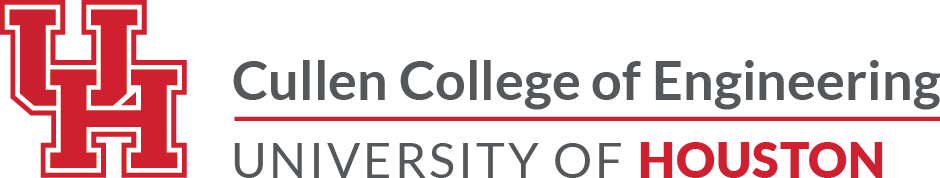 First and Last name hereJob Description